Date limite de dépôt de candidature : lundi 6 mars 2023Sélectionner votre section Sélectionner votre région et votre clubNom et prénom du/de la candidat(e)Numéro de Patinage Canada du/de la candidat(e)Club d’appartenance du/de la candidat(e)Adresse courriel du/de la candidat(e)Numéro de téléphone du/de la candidat(e)Nombre d’années de bénévolat dans le patinage.Nombre d’années de bénévolat dans le patinage.Résumé des activités bénévoles pour la saison en cours.Résumé des activités bénévoles pour la saison en cours.Cette personne est nominée comme gagnante de ce prix pour les raisons suivantes :Cette personne est nominée comme gagnante de ce prix pour les raisons suivantes :Citation du/de la candidat(e) qui illustre sa philosophie du bénévolat.Citation du/de la candidat(e) qui illustre sa philosophie du bénévolat.Nom et Prénom de l’auteur de la mise en candidatureAdresse courriel de l’auteur de la mise en candidatureNuméro de téléphone de l’auteur de la mise en candidatureClub d’appartenance de l’auteur de la mise en candidatureRelation de la mise en candidature avec le/la candidat(e)Photo du/de la candidateLettre d’appuiLettre d’appuiLes auteurs de la mise en candidature sont invités à fournir jusqu’à un maximum de trois lettres d’appui rédigées par des patineurs, parents, entraineurs, etc. Veuillez-vous limiter à un maximum de 250 mots par lettre. Vous devez les déposer dans votre fichier de dépôt sur le dossier Team de la région.Les auteurs de la mise en candidature sont invités à fournir jusqu’à un maximum de trois lettres d’appui rédigées par des patineurs, parents, entraineurs, etc. Veuillez-vous limiter à un maximum de 250 mots par lettre. Vous devez les déposer dans votre fichier de dépôt sur le dossier Team de la région.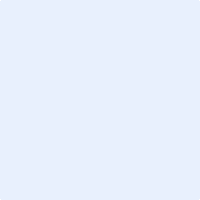 